Nagyrécse község képviselő testületének 7 /2022 (IX.19.) önkormányzati rendeletea szociális célú tűzifa juttatásróla szociális tűzifa támogatás helyi szabályairólNagyrécse Község Önkormányzatának Képviselőtestülete Magyarország Alaptörvénye 32. cikk. (2) bekezdésében, valamint a szociális igazgatásról és a szociális ellátásokról szóló 1993. évi III. törvény 2. §-ában kapott felhatalmazás alapján, a Magyarország helyi önkormányzatairól szóló 2011. évi CLXXXIX. törvény 13. § (1) bekezdés 8. pontjában meghatározott feladatkörében eljárva a következőket rendeli el:I. FejezetA támogatásra vonatkozó általános szabályok1. A rendelet célja, hatálya1. §(1) E rendelet célja, hogy Nagyrécse településen élők részére támogatást nyújtson szociális rászorultsága alapján, tekintettel a törvényi felhatalmazásra meghatározza a természetben nyújtott szociális ellátás, települési támogatás, egyszeri tűzifa juttatást ellátási forma jogosultsági feltételeit, és az igénylés, odaítélés menetét.(2) E rendelet hatálya kiterjed Nagyrécse közigazgatási területén – legalább 12 hónapja - életvitelszerűen lakó és ott lakcímmel rendelkező állampolgárokra.(3) Jelen rendeletben használt család, egyedül élő és háztartás fogalmára a szociális igazgatásról és a szociális ellátásokról szóló 1993. évi III. törvényben foglaltakat kell érteni.2. A támogatás elbírálásánál előnyt biztosító feltételek2. §(1) Juttatásban csak az részesülhet, akinek az egy főre jutó jövedelme az öregségi nyugdíjminimum 400 %-át nem haladja meg (114.000,-Ft/fő) és  a) települési támogatásban részesül, vagy b) foglalkoztatást helyettesítő támogatásban részesül, vagy c) közfoglalkoztatott, vagy  d) rendszeres gyermekvédelmi támogatásban részesül, vagy e) időskorúak járadékára jogosult, rokkantsági vagy rehabilitációs járadékban részesül, vagy f.) ápolási díjra jogosult vagyg) három vagy ennél több gyermeket nevel, vagyh) közgyógyellátásra jogosult, vagy i) 70 éven felüli egyedülálló (2) A tűzifa támogatás ugyanazon lakott ingatlanra csak egy jogosultnak állapítható meg, függetlenül a lakásban élő személyek és a háztartások számától.(3) A tűzifa támogatás megítélésénél az elsődleges szempont a 2. § (1) bekezdésében foglalt minél több jogosultsági feltétel megléte. A kérelem elbírálásánál előnyt élvez a kiskorú gyermeket, vagy tanulmányaikat folytató nagykorú gyermeket nevelő kérelmező igénye.3. §(1) Nem jogosult szociális célú tűzifa támogatásra – függetlenül a 2. §-ban meghatározott feltétel teljesülésétől – az a személy, családa)	Aki erdőgazdálkodó, erdőtulajdonos és az elmúlt 2 évben engedéllyel fakitermelést végzett, vagy ilyen tevékenységből jövedelmet vagy tűzifát szerzett.b)	Azon ingatlan vonatkozásában, mely tűzifával egyáltalán nem fűthető.(2) Az üresen álló, nem lakott ingatlanra, amelyben életvitelszerűen senki sem él, a támogatás nem kérhető. Az ingatlanban való életvitelszerű tartózkodást a Hivatal környezettanulmány felvétele mellett ellenőrizheti.3. A támogatás igénylésének menete4. §(1) A támogatás megállapítása iránti eljárás kérelemre indul.(2) A kérelmeket 2022. október 31. napjáig lehet a Nagyrécsei Közös Önkormányzati Hivatalban benyújtani. (1. melléklet.)(3) A kérelmek elbírálása a Képviselő-testület hatáskörébe tartozik, aki a támogatásról	 
következő rendes ülésén, legkésőbb 2023. január 31. napjáig dönt.(4) A tűzifa átvételét a jogosult átvételi elismervény aláírásával igazolja. (2. melléklet)5. §(1) A támogatás kizárólagos forrása az Önkormányzat számára megállapított kiegészítő támogatás, valamint az Önkormányzat által biztosított szállítási költség, mint saját forrás.(2) A forrás felhasználását meghaladóan az önkormányzat vissza nem térítendő tűzifát nem biztosít.II. FejezetZáró rendelkezések6. §(1) Ezen rendelet a kihirdetést követő napon lép hatályba és 2023. május 31. napján hatályát veszti.(2) A rendelet kihirdetéséről a helyben szokásos módon a – a hirdetőtáblára való kifüggesztéssel - a jegyző gondoskodik.Nagyrécse, 2022.szeptember 12.Laskai Béla						Hegedüs Szilvia	polgármester 						jegyzőKihirdetve: Nagyrécse, szeptember                                                                          	Hegedüs Szilvia                                                                                       jegyző1. mellékletSZOCIÁLIS CÉLÚ TŰZIFA JUTTATÁS IRÁNTI KÉRELEMAlulírott 	(kérelmező neve) 	(kérelmező születési neve) 	(születési hely és idő) 	(anyja neve) 	(állandó lakcíme)                                                                                                 (tartózkodási helye, ideiglenes lakcíme) 	(telefonszám)	(taj szám)azzal a kéréssel fordulok a Nagyrécse Község Önkormányzatához, hogy az alábbi adatok alapján, szociális célú tűzifa juttatását megállapítani szíveskedjen.A kérelmező háztartásában élők személyi adatai:Kérelmezővel közös háztartásban élők száma: 	fő, a következők szerint:Jövedelem nyilatkozatIII. A szociális tűzifa igénybevételére való jogosultság megállapítása érdekében az alábbiakrólnyilatkozom: A kérelemmel érintett lakásban a tüzelési mód fával történik-e: (a megfelelőt jelölje!) igen	  nem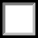 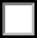  Nyilatkozom, életvitelszerűen (megfelelőt jelölje!) bejelentett állandó lakóhelyemen	  bejelentett tartózkodási helyemen lakom.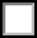 A kérelem benyújtásának időpontjában nyilatkozom, hogy: (a megfelelőt jelölje!) aktív korúak ellátására jogosult vagyok, vagy az ellátás a közfoglalkoztatásba történő bevonás miatt szünetel;   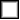   időskorúak járadékára jogosult vagyok;   települési támogatásra vagyok jogosult,    háztartásomban élő gyermek, fiatal felnőtt után rendszeres gyermekvédelmi kedvezményben részesülök;   közgyógyellátásra jogosult vagyok  ápolási díjra vagyok jogosult   három vagy annál több gyermeket nevelek   70 év feletti vagyok egyedül álló vagyokNyilatkozom, hogy a tűzifát nem értékesíthetem, nem adom át másnak, csak saját célra használom fel, ellenkező esetben tudomásul veszem, hogy velem szemben eljárási bírság kiszabásának van helye.□ igen	 □nem   Kérelmező aláírásaAz általános közigazgatási rendtartásról szóló módosított 2016. évi CL. törvény 64. § (2) bekezdése alapján az ügyfél vagy képviselője, ha más tudomása ellenére az ügy szempontjából jelentős tényt elhallgat, vagy valótlan adatot szolgáltat, eljárási bírsággal sújtható. Az eljárási bírság legkisebb összege esetenként tízezer forint, legmagasabb összege természetes személy esetén ötszázezer forint. Az eljárási bírság egy eljárásban, ugyanazon kötelezettség ismételt megszegése vagy más kötelezettségszegés esetén ismételten is kiszabható.A fentiekben foglalt jogkövetkezményeket tudomásul vettem.Nagyrécse,,…………Kérelmező aláírásaháztartás nagykorú tagjának aláírása	háztartás nagykorú tagjának aláírásaNYILATKOZATAlulírott 	(kérelmező neve) 	 (lakcím) nyilatkozom, hogy az általános közigazgatási rendtartásról szóló 2016. évi CL. törvény 82. §. (3) bekezdésében foglaltakra figyelemmel szociális célú tűzifajuttatás iránti kérelmemre hozott kedvező döntés eseténfellebbezési jogomról lemondok.Nagyrécse,……………….                                                      Kérelmező aláírásNeve, és születési neveSzületési helye,idejeRokoni kapcsolatAnyja neveA jövedelem típusaKérelmezőHázastársa(élettársa)A kérelmezővel közös háztartásban élő továbbiszemélyekA kérelmezővel közös háztartásban élő továbbiszemélyekA kérelmezővel közös háztartásban élő továbbiszemélyekA kérelmezővel közös háztartásban élő továbbiszemélyek1. Munkaviszonyból és más foglalkoztatási jogviszonyból származó jövedelem ebből: közfoglalkoztatásból származó jövedelem:1. Munkaviszonyból és más foglalkoztatási jogviszonyból származó jövedelem ebből: közfoglalkoztatásból származó jövedelem:2. Társas és egyéni vállalkozásból,őstermelői, illetve szellemi és más önálló tevékenységbőlszármazó jövedelem:3. Háztartásimunkavégzésbőlszármazó jövedelem:4. Táppénz, gyermekgondozásitámogatások:5. Nyugellátás és egyéb nyugdíjszerű rendszeres szociálisellátások:6. Önkormányzat, járási hivatal és munkaügyi szervek által folyósítottellátások:7. Egyéb jövedelem:8. Összes jövedelem9. Fizetett tartásdíj:10. A családban az egyfőre jutó jövedelem:/Ft/hó/Ft/hó/Ft/hó/Ft/hó/Ft/hó/Ft/hó